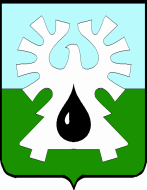 ГОРОДСКОЙ ОКРУГ УРАЙХанты-Мансийского автономного округа - ЮгрыАДМИНИСТРАЦИЯ ГОРОДА УРАЙПОСТАНОВЛЕНИЕот 15.04.2021                                                                                                  № 976Об утверждении плана мероприятий («дорожная  карта»)  по поддержке доступа немуниципальныхорганизаций (коммерческих, некоммерческих) к предоставлению услуг в социальной сфере в городском округе  Урай на 2021-2025 годыВ соответствии с постановлением Правительства Ханты-Мансийского автономного округа – Югры от 05.10.2018 №336-п «О государственной программе Ханты-Мансийского автономного округа – Югры «Развитие экономического потенциала», подпунктом 1.4.1 пункта 1.4 протокола от 20.01.2021 №7 заседания рабочей (экспертной) группы по вопросам поддержки доступа негосударственных (немуниципальных) организаций к предоставлению услуг (работ) социальной сферы в муниципальных образованиях Ханты-Мансийского автономного округа – Югры, с целью привлечения немуниципальных организаций, в том числе социально ориентированных некоммерческих организаций к предоставлению услуг (работ) в социальной сфере на территории города Урай:1. Утвердить план мероприятий («дорожную карту») по поддержке доступа немуниципальных организаций (коммерческих, некоммерческих) к предоставлению услуг в социальной сфере в городском округе Урай на 2021-2025 годы (далее – План мероприятий) согласно приложению 1.2. Утвердить Целевые показатели Плана мероприятий по поддержке доступа немуниципальных организаций (коммерческих, некоммерческих) к предоставлению услуг в социальной сфере в городском округе Урай на 2021-2025 годы согласно приложению 2.3. Органам администрации города Урай – ответственным исполнителям Плана мероприятий - ежеквартально в срок до 10-го числа месяца, следующего за отчетным кварталом, представлять в управление по развитию местного самоуправления администрации города Урай информацию о ходе реализации Плана мероприятий.4. Определить уполномоченным органом, ответственным за разработку Плана мероприятий («дорожной карты») по поддержке доступа немуниципальных организаций (коммерческих, некоммерческих) к предоставлению услуг в социальной сфере в городском округе Урай на 2021-2025 годы и отвечающим за координацию деятельности органов местного самоуправления города Урай, управление по развитию местного самоуправления администрации города Урай.5. Управлению по развитию местного самоуправления администрации города Урай ежеквартально в срок до 30–го числа месяца, следующего за отчетным кварталом, направлять отчет об исполнении Плана мероприятий в управление экономического развития администрации города Урай.6. Признать утратившим силу постановление администрации города Урай от 20 октября 2016 года №3179 «О плане мероприятий («дорожной карте»)  по поддержке доступа немуниципальных организаций (коммерческих, некоммерческих)  к предоставлению услуг в социальной  сфере в городе Урай на 2016-2020 годы».7. Опубликовать постановление в газете «Знамя» и разместить на официальном сайте органов местного самоуправления города Урай в информационно-телекоммуникационной сети «Интернет».8. Контроль за выполнением постановления возложить на первого заместителя главы города Урай В.В. Гамузова.Приложение 1  к постановлению администрации города Урайот 15.04.2021 № 976План мероприятий («дорожная карта») по поддержке доступа немуниципальных организаций (коммерческих, некоммерческих) к предоставлению услуг в социальной сфере в городе Урай на 2021 – 2025 годы Приложение 2  к постановлению администрации города Урайот 15.04.2021 № 976Целевые показатели Плана мероприятий («дорожной карты»)по поддержке доступа негосударственных организаций (коммерческих, некоммерческих) к предоставлению услуг в социальной сфере на территории городского округа Урай на 2021 – 2025 годыИсполняющий обязанностиглавы города УрайВ.В.Гамузов№ п/пНаименование мероприятияОтветственные исполнителиСрок исполненияРезультат1.1.Поддержание в актуальном состояниинормативных правовых актов, касающихся предоставления услуг (работ) в социальной сфере города Урай, оказания поддержкинемуниципальным организациям, в томчисле социально ориентированнымнекоммерческим организациям, внесениенеобходимых измененийуправление по развитию местного самоуправленияадминистрации города Урай,  Управление образования и молодёжной политики администрации города Урай, управление по физической культуре, спорту и туризму администрации города Урай,управление по культуре и социальному развитию администрации города Урай,управление экономического развития администрации  города Урай2021-2025 годыАктуальная нормативная правовая база1.2.Формирование перечня услуг, востребованных населением города, а также услуг, на получение которых есть спрос, превышающий возможности бюджетных и автономных учреждений, для их передачи на исполнение немуниципальным организациям, субъектам малого и среднего предпринимательства, в том числе социально ориентированным некоммерческим организациям, а также размещение указанного перечня на официальном  сайте администрации городауправление по развитию местного самоуправленияадминистрации города Урай,  Управление образования и молодёжной политики администрации города Урай, управление по физической культуре, спорту и туризму администрации города Урай,управление по культуре и социальному развитию администрации города Урайежегодно, не позднее 15 декабря текущего годаОпределение услуг, которые могут исполнять немуниципальные организации,  субъекты малого и среднего предпринимательства, в том числе социально ориентированные некоммерческие организации1.3.Предоставление грантов главы города Урай на развитие гражданского общества социально ориентированным некоммерческим организациямуправление по развитию местного самоуправленияадминистрации города УрайежегодноСоздание условий для формирования пула потенциальных поставщиков услуг социальной сферы из числа инициативных социально ориентированных некоммерческих организаций1.4.Внедрение механизмов бюджетногофинансирования ресурсных центровподдержки социально ориентированныхнекоммерческих организаций, в том численемуниципальныхуправление по культуре и социальному развитию администрации города Урай,Управление образования и молодёжной политики администрации города Урай,Комитет по финансам администрации города Урай 2022 -2025 годы Создание условий к оказаниюуслуг для немуниципальныхорганизаций, в том числесоциально ориентированныхнекоммерческих организаций1.5.Расширение системы персонифицированного финансирования посредством реализации сертификатов на оказание услуг социальной сферы для отдельных категорий гражданУправление образования и молодёжной политики администрации города Урай, управление по культуре и социальному развитию администрации города Урай,управление по физической культуре, спорту и туризму администрации города Урайдо 30 декабря 2021до 30 декабря 2022до 30 декабря 2023до 30 декабря 2024до 30 декабря 2025Повышение доступности бюджетных средств для негосударственных поставщиков услуг социальной сферы, качества услуг социальной сферы и удовлетворенности потребителей1.6.Оказание имущественной поддержки социально ориентированным некоммерческим организациям, в том числе по предоставлению во временное пользование помещений по договорам безвозмездного пользования и  по договорам аренды Комитет по управлению муниципальным имуществом администрации города Урай2021-2025 годыПовышение доступности для социально ориентированных некоммерческих организаций имущества, находящегося в муниципальной собственности1.7.Популяризация деятельности немуниципальных организаций, в том числе социально ориентированных некоммерческих организаций поставщиков услуг (работ) в социальной сфере в средствах массовой информации (информирование о возможности  получения бюджетных средств, выделяемых на предоставление услуг (работ) населению в социальной сфере города; информирование населения об «историяхуспеха», достижениях в сфере оказания услуг населению)управление по развитию местного самоуправления администрации города Урай,пресс-служба администрации города Урай,муниципальное бюджетное учреждение газета «Знамя» (по согласованию)2021-2025 годыПовышение имиджа иинформированностинемуниципальныхорганизаций, в том числесоциально ориентированныхнекоммерческих организаций,предоставляющих услуги(работы) в соответствующих сферах1.8.Организация и проведение образовательных мероприятий для немуниципальных организаций, в том числе социально ориентированных некоммерческихорганизаций, оказывающих услуги в социальной сфере, в том числе потенциальных участников рынка предоставления услуг (работ) в социальной сфереуправление по развитию местного самоуправления администрации города Урай,управление по культуре и социальным вопросам администрации города Урай Управление образования и молодёжной политики администрации города Урай2021-2025 годыПовышение уровня знанийнемуниципальныхорганизаций, в том числесоциально ориентированныхнекоммерческих организаций,оказывающих услуги всоциальной сфере1.9.Организация повышения профессионального уровня муниципальных служащих администрации города Урай по вопросам поддержки доступа немуниципальных организаций(коммерческих, некоммерческих) к предоставлению услуг в социальной сфереуправление по развитию местного самоуправления администрации города Урай2021-2025 годыПовышение уровня знаний икомпетенций у муниципальныхслужащих в вопросахподдержки доступанемуниципальных организаций(коммерческих, некоммерческих) к предоставлению услугв социальной сфере1.10.Предоставление финансовой, образовательной, консультационной поддержки субъектам малого и среднего предпринимательства, осуществляющим деятельность в социальной сфере, в том числе получившим статус «социальное предприятие» и включенных в реестр социального предпринимательствауправление экономического развития администрации города Урай2021-2025 годыСтимулирование участия субъектов малого и среднего предпринимательства в предоставлении услуг в социальной сфере1.11.Организация сопровождения выпускников Школы социального предпринимательства, как потенциальных поставщиков услуг социальной сферыуправление экономического развития администрации города Урай2021-2025 годыУвеличение количества   потенциальных поставщиков услуг социальной сферы1.12.Рассмотрение итогов проведенной работы по организации поддержки доступа немуниципальных организаций (коммерческих, некоммерческих) к предоставлению услуг в социальной сфере в городе Урай  на  отраслевых общественных советах управление по развитию местного самоуправления администрации города Урай, Управление образования и молодёжной политики администрации города Урай, управление по физической культуре, спорту и туризму администрации города Урай,управление по культуре и социальному развитию администрации города Урайежегодно до 25 декабряПовышение эффективности деятельности структурных подразделений в вопросах поддержки немуниципальных организаций (коммерческих, некоммерческих)1.13.Актуализация перечня муниципального имущества, свободного от прав третьих лиц (за исключением имущественных прав некоммерческих организаций), предназначенного для поддержки социально ориентированных некоммерческих организацийКомитет по управлению муниципальным имуществом администрации города Урай2021-2025 годыСтимулирование участия немуниципальных организаций в предоставлении услуг (работ) в социальной сфере1.14.Актуализация информации, размещенной на официальном сайте администрации города Урай в информационно-телекоммуникационной сети «Интернет» в разделе «Для негосударственных поставщиков  услуг в социальной сфере»управление по развитию местного самоуправленияадминистрации города Урай,  Управление образования и молодёжной политики администрации города Урай, управление по физической культуре, спорту и туризму администрации города Урай,управление по культуре и социальному развитию администрации города Урай2021-2025 годыПовышение информированности немуниципальных организаций, в том числе социально ориентированных некоммерческих организаций, предоставляющих услуги (работы) в соответствующих сферах1.15.Популяризация деятельности немуниципальных организаций, в том числе социально ориентированных некоммерческих организаций - поставщиков услуг (работ) в социальной сфере в средствах массовой информации (информирование о возможности получения бюджетных средств, выделяемых на предоставление услуг (работ) населению в социальной сфере города Урай; информирование населения об «историях успеха», достижениях в сфере оказания услуг населению)пресс-служба администрации города Урай, управление по развитию местного самоуправленияадминистрации города Урай,  Управление образования и молодёжной политики администрации города Урай, управление по физической культуре, спорту и туризму администрации города Урай,управление по культуре и социальному развитию администрации города Урай2021-2025 годыПовышение имиджа и информированности немуниципальных организациях, в том числе социально ориентированных некоммерческих организаций, предоставляющих услуги (работы) в соответствующих сферах№ п/пНаименование целевого показателяЕд. изм.2021 год2022 год2023 год2024 год2025 годИсполнитель12356789101Доля средств бюджета муниципального образования, выделяемых негосударственным организациям, в том числе социально ориентированным некоммерческим организациям, на предоставление услуг (работ), в общем объеме средств бюджета муниципального образования, выделяемых на предоставление услуг в социальной сфере%1515151515комитет по финансам администрации города Урай  2Количество публикаций о деятельностисоциально ориентированных некоммерческихорганизаций, благотворительной деятельностии добровольчестве на официальном сайте органов местного самоуправления города Урайшт.не менее 92 не менее 93не менее 93не менее 93не менее 93пресс-служба администрации города Урай, управление по развитию местного самоуправленияадминистрации города Урай,  Управление образования и молодёжной политики администрации города Урай, управление по физической культуре, спорту и туризму администрации города Урай,управление по культуре и социальному развитию администрации города Урай3Доля населения города Урай, ежегодно участвующего в мероприятиях, проводимыхсоциально ориентированными некоммерческими организациями%24,024,024,024,024,0управление по развитию местного самоуправленияадминистрации города Урай,  Управление образования и молодёжной политики администрации города Урай, управление по физической культуре, спорту и туризму администрации города Урай,управление по культуре и социальному развитию администрации города Урай4Удельный вес некоммерческих организаций,оказывающих услуги в социальной сфере, отобщего количества учреждений, оказывающихуслуги в социальной сфере всех форм собственности%35,135,135,135,135,1управление по развитию местного самоуправленияадминистрации города Урай,  Управление образования и молодёжной политики администрации города Урай, управление по физической культуре, спорту и туризму администрации города Урай,управление по культуре и социальному развитию администрации города Урай5Количество социально значимых проектовсоциально ориентированных некоммерческихорганизаций, получивших поддержку избюджета города Урайпроекты56677управление по развитию местного самоуправленияадминистрации города Урай6Наличие немуниципальных ресурсных центров поддержки социально ориентированных некоммерческих организаций, добровольчествашт.01222управление по развитию местного самоуправленияадминистрации города Урай,  Управление образования и молодёжной политики администрации города Урай, управление по культуре и социальному развитию администрации города Урай